Информация по состоянию окружающей среды Костанайской области подготовлена по данным «Информационный бюллетеня о состоянии окружающей среды Республики Казахстан», выпуск № 11 (217), подготовленный по результатам работ, выполняемых специализированными подразделениями РГП “Казгидромет” по проведению экологического мониторинга за состоянием окружающей среды на наблюдательной сети национальной гидрометеорологической службы.Информационный бюллетень (полная версия) размещен на сайте http://kazhydromet.kz Казгидромет Республики Казахстан в разделе «мониторинг окружающей среды». Состояние окружающей среды Костанайской областиСостояние загрязнения атмосферного воздуха по городу КостанайНаблюдения за состоянием атмосферного воздуха велись на 4 стационарных постах (рис.1., таблица 1).Таблица 1Место расположения постов наблюдений и определяемые примеси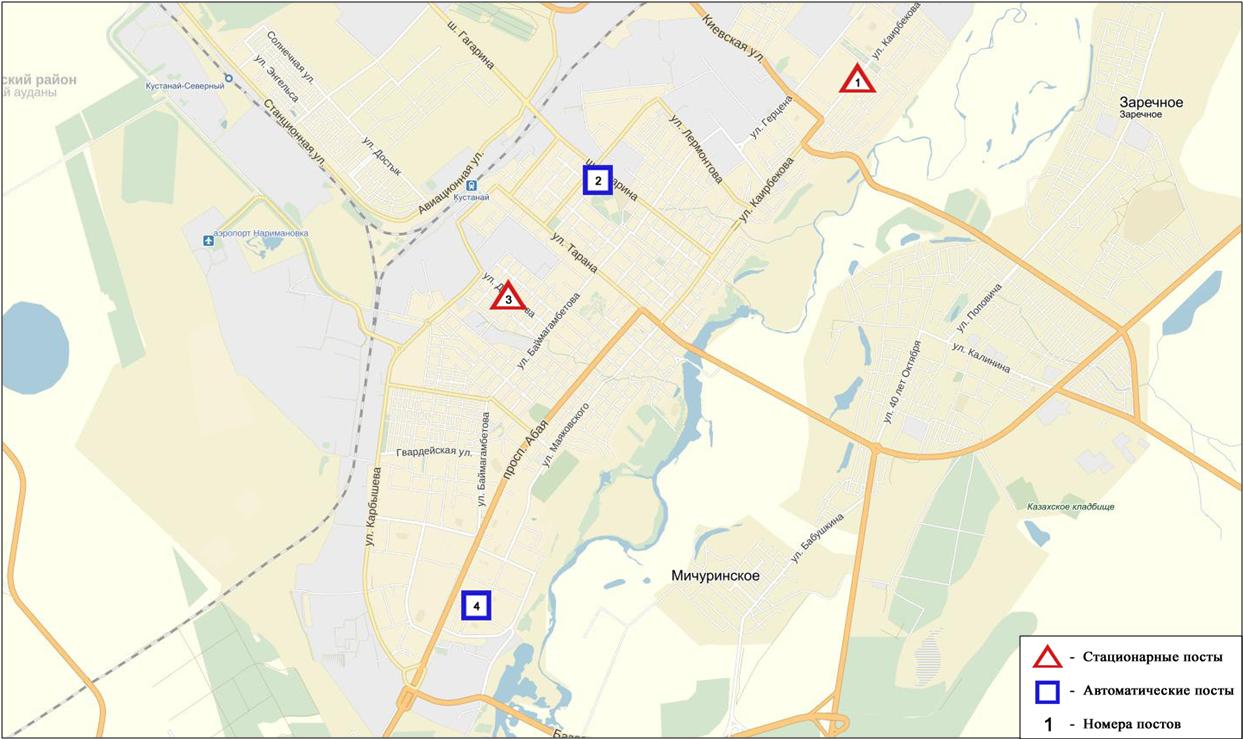 Рис.1 Схема расположения стационарной сети наблюдения за загрязнением атмосферного воздуха города Костанай Общая оценка загрязнения атмосферы определялась двумя значениями – стандартный индекс (СИ) и наибольшая повторяемость (НП). По данным стационарной сети наблюдений (рис.1), уровень загрязнения атмосферного воздуха оценивался как повышенный, он определялся значениями СИ равным 2 и НП = 1%  по оксиду азота в районе поста № 4 (ул. Маяковского).Среднемесячные концентрации загрязняющих веществ не превышали ПДК.Максимально-разовые концентрации оксида азота составили 1,9 ПДКм.р.,  концентрации остальных  загрязняющих веществ не превышали ПДК.Случаи высокого загрязнения (ВЗ) и экстремально высокого загрязнения (ЭВЗ) атмосферного воздуха не обнаружены.Состояние атмосферного воздуха по городу РудныйНаблюдения за состоянием атмосферного воздуха велись на 2 стационарных постах (рис.2., таблица 2).Таблица 2Место расположения постов наблюдений и определяемые примеси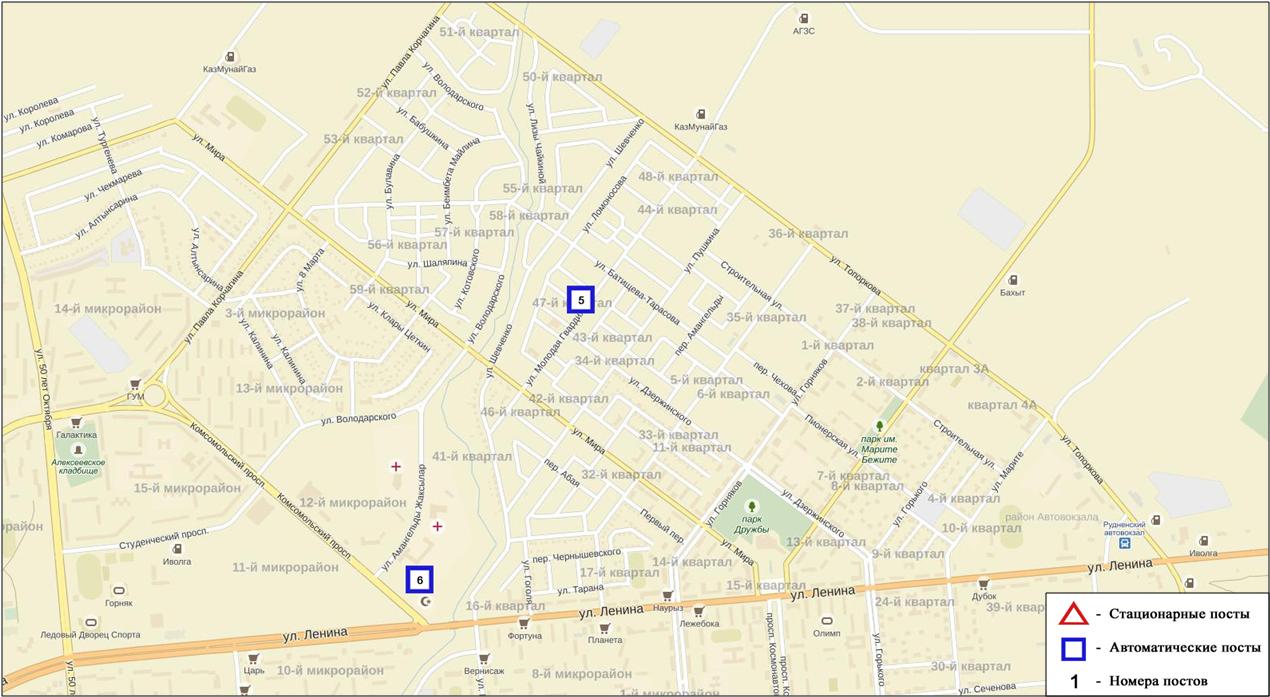 Рис.2. Схема расположения стационарной сети наблюдения за загрязнением атмосферного воздуха города  РудныйОбщая оценка загрязнения атмосферы определялась двумя значениями – стандартный индекс (СИ) и наибольшая повторяемость (НП). По данным стационарной сети наблюдений (рис.2), уровень загрязнения атмосферного воздуха оценивается как  низкий, определялся значениями СИ равным 1, НП= 0%. Среднемесячные и максимально-разовые концентрации всех загрязняющих веществ не превышали ПДК.Состояние атмосферного воздуха по поселку КарабалыкНаблюдения за состоянием атмосферного воздуха велись на 1 стационарном посту (рис.3., таблица 3).Таблица 3Место расположения постов наблюдений и определяемые примеси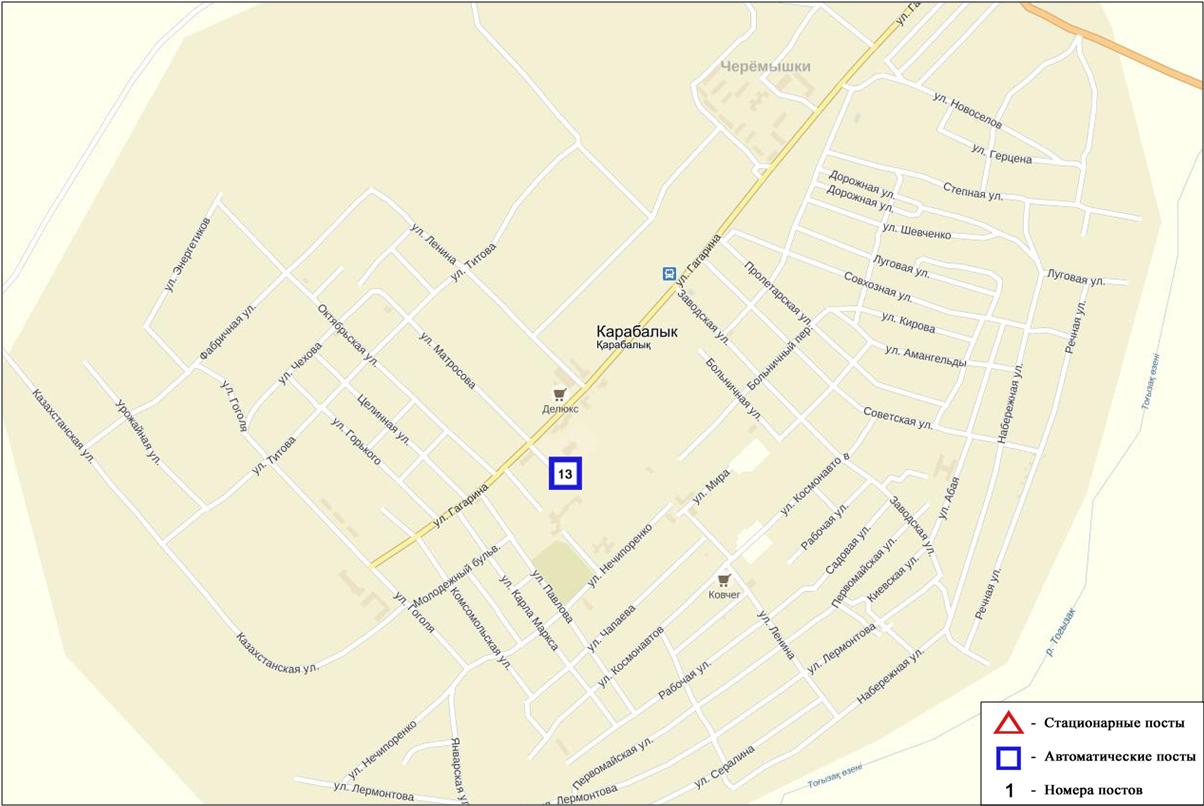 Рис.3. Схема расположения стационарной сети наблюдения за загрязнением атмосферного воздуха поселку КарабалыкОбщая оценка загрязнения атмосферы определялась двумя значениями – стандартный индекс (СИ) и наибольшая повторяемость (НП). По данным стационарной сети наблюдений (рис.3), уровень загрязнения атмосферного воздуха оценивается как повышенный, он определялся СИ = 3, НП равным 1%  по взвешенным частицам РМ-10.Среднемесячные концентрации  загрязняющих веществ не превышали ПДК.Максимально-разовые концентрации взвешенных частиц РМ-2,5 составили 2,4 ПДКм.р, взвешенных частиц РМ-10 – 2,9 ПДКм.р.,концентрации остальных загрязняющих веществ не превышали ПДК.Случаи высокого загрязнения (ВЗ) и экстремально высокого загрязнения (ЭВЗ) атмосферного воздуха не обнаружены.Состояние атмосферного воздуха по городу АркалыкНаблюдения за состоянием атмосферного воздуха велись на 2 стационарных постах (рис.4., таблица 4).Таблица 4Место расположения постов наблюдений и определяемые примеси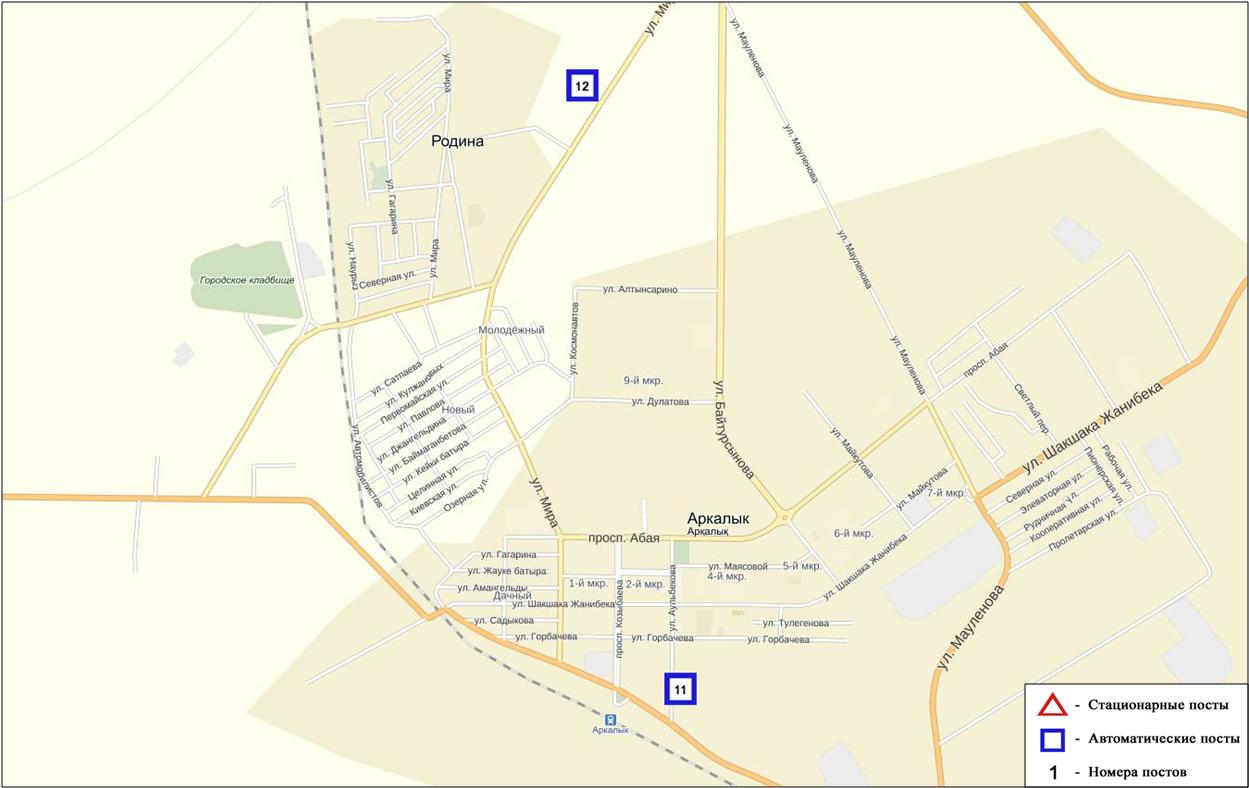 Рис.4. Схема расположения стационарной сети наблюдения за загрязнением атмосферного воздуха города АркалыкОбщая оценка загрязнения атмосферы определялась двумя значениями – стандартный индекс (СИ) и наибольшая повторяемость (НП). По данным стационарной сети наблюдений (рис.4), уровень загрязнения атмосферного воздуха оценивается как повышенный, он определялся СИ = 4, НП равным 2%  по оксиду углерода на посту №11(на территории АТЭК). Среднемесячные разовые концентрации  загрязняющих веществ не превышали ПДК.Максимально-разовые концентрации взвешенных частиц РМ-10 составили 1,8 ПДК м.р., оксида углерода – 3,6  ПДК м.р.,  концентрации остальных загрязняющих веществ не превышали ПДК.Случаи высокого загрязнения (ВЗ) и экстремально высокого загрязнения (ЭВЗ) атмосферного воздуха не обнаружены.Состояние атмосферного воздуха по городу ЖитикараНаблюдения за состоянием атмосферного воздуха велись на 2 стационарном посту (рис.5., таблица 5).Таблица 5Место расположения постов наблюдений и определяемые примеси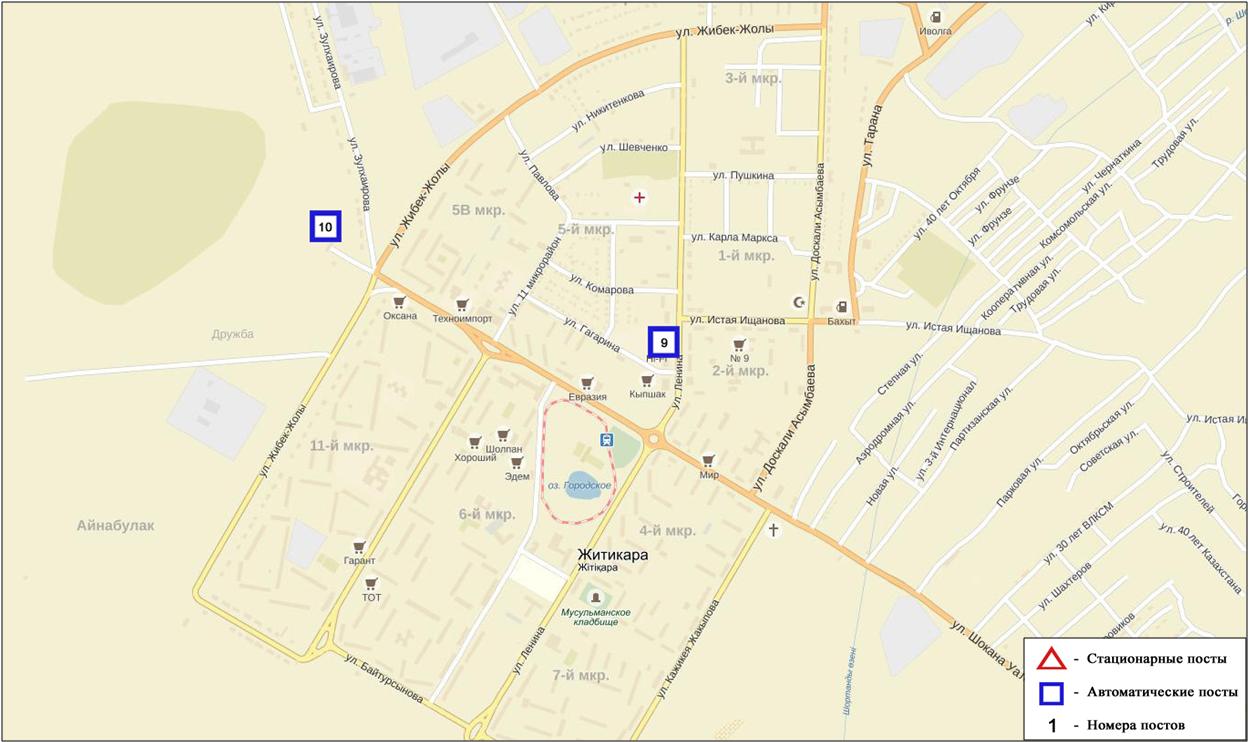 Рис.5. Схема расположения стационарной сети наблюдения за загрязнением атмосферного воздуха города ЖитикараОбщая оценка загрязнения атмосферы определялась двумя значениями – стандартный индекс (СИ) и наибольшая повторяемость (НП). По данным стационарной сети наблюдений (рис.5), уровень загрязнения атмосферного воздуха оценивается как низкий, он определялся СИ = 1, НП равным 0% . Среднемесячные концентрации загрязняющих веществ не превышали ПДК. Максимально-разовые концентрации взвешенных частиц РМ-10 составили 1,4 ПДК м.р..Состояние атмосферного воздуха по городу ЛисаковскНаблюдения за состоянием атмосферного воздуха велись на 2 стационарном посту (рис.6., таблица 6).Таблица 6Место  расположения постов наблюдений и определяемые примеси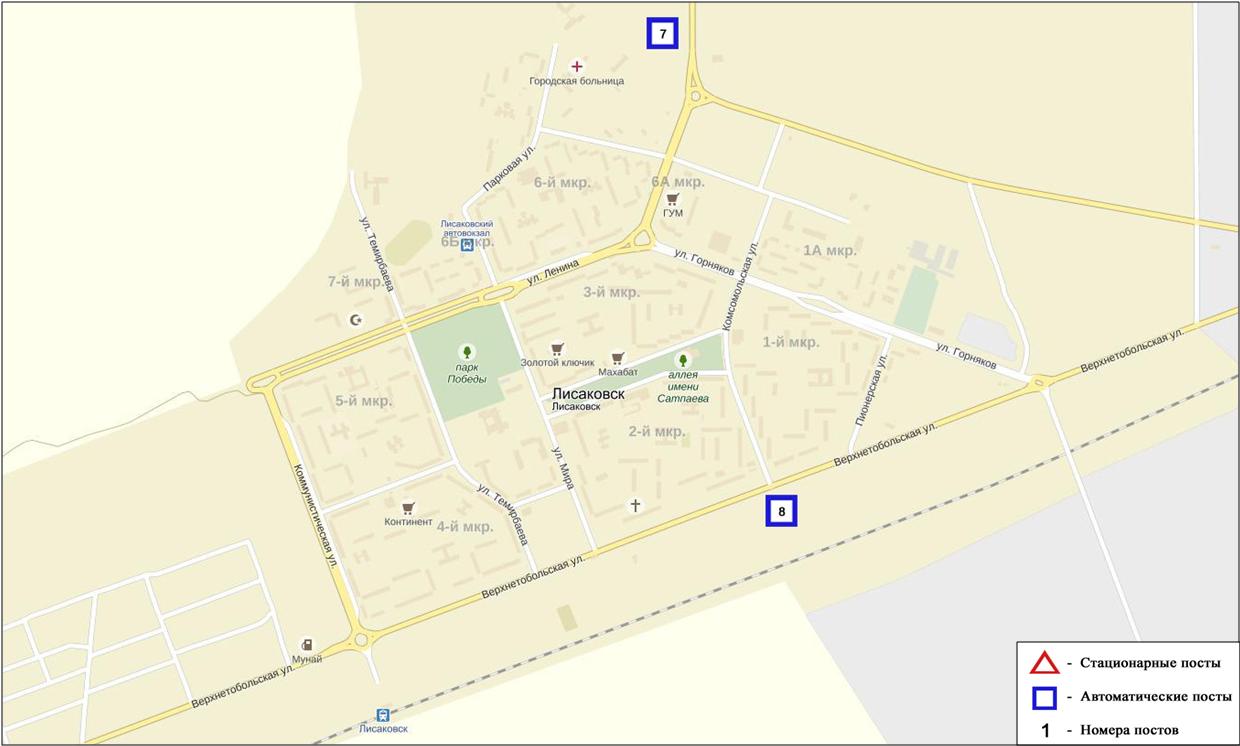 Рис.6. Схема расположения стационарной сети наблюдения за загрязнением атмосферного воздуха города ЛисаковскОбщая оценка загрязнения атмосферы определялась двумя значениями – стандартный индекс (СИ) и наибольшая повторяемость (НП). По данным стационарной сети наблюдений (рис.6) уровень загрязнения атмосферного воздуха оценивается как повышенный, он определялся СИ = 2 (повышенный уровень), НП равным 0% (низкий уровень) по оксиду углерода в районе поста №7 (на территории гидрологического сооружения Казылжарского водохранилища). *Согласно РД, если СИ и НП попадают в разные градации, то степень загрязнения атмосферы оценивается по наибольшему значению из этих показателей.Среднемесячные концентрации загрязняющих веществ не превышали ПДК.Максимально-разовые концентрации  взвешенных частиц РМ-10 составили 1,2 ПДКм.р., диоксида серы – 1,3 ПДКм.р., оксида углерода – 1,7 ПДКм.р.,  диоксида азота – 1,3 ПДКм.р., концентрации других загрязняющих веществ не превышали ПДК.Случаи высокого загрязнения (ВЗ) и экстремально высокого загрязнения (ЭВЗ) атмосферного воздуха не обнаружены.Качество поверхностных вод на территории Костанайской областиНаблюдения за загрязнением поверхностных вод на территории Костанайской области проводились на 3 водных объектах: реки Тобыл, Айет, Тогызак.В реке Тобыл температура воды 1,98ºC, водородный показатель равен 8,22, концентрация растворенного в воде кислорода 11,05 мг/дм3, БПК5 2,50 мг/дм3. Превышения ПДК были зафиксированы по веществам из групп главных ионов (магний 1,2 ПДК, сульфаты 2,3 ПДК), биогенных элементов (железо общее 1,8 ПДК), тяжелых металлов (медь (2+) 2,3 ПДК, никель (2+) 5,6 ПДК, марганец (2+) 1,9 ПДК).В реке Айет температура воды 1,6ºC, водородный показатель равен 8,32, концентрация растворенного в воде кислорода 12,33 мг/дм3, БПК5 3,69 мг/дм3. Превышения ПДК были зафиксированы по веществам из групп главных ионов (сульфаты 1,9 ПДК, магний 1,6 ПДК), биогенных элементов (железо общее 1,5 ПДК), тяжелых металлов (медь (2+) 4,0 ПДК, никель (2+) 7,5 ПДК, марганец (2+) 1,4 ПДК). В реке Тогызык температура воды 1,8 ºC, водородный показатель равен 8,31, концентрация растворенного в воде кислорода 12,45 мг/дм3, БПК5 3,03 мг/дм3. Превышения ПДК были зафиксированы по веществам из групп главных ионов (магний 1,8 ПДК, сульфаты 2,7 ПДК), биогенных элементов (железо общее 3,1 ПДК), тяжелых металлов (медь (2+) 12,0 ПДК, цинк (2+) 2,6 ПДК, никель (2+) 9,3 ПДК, марганец (2+) 1,4 ПДК).Качество воды водных объектов на территории Костанайской области оценивается следующим образом: вода «высокого уровня загрязнения» - река Тогызак; вода «умеренного уровня загрязнения» - реки Тобыл, Айет.В сравнении с ноябрем 2016 года качество воды рек Тобыл, Айет – существенно не изменилось;  реки Тогызак – ухудшилось.Качество воды по биохимическому потреблению кислорода за 5 суток оценивается следующим образом: «нормативно чистая» - реки Тобыл, Тогызак; «умеренного уровня загрязнения» - река Айет.В сравнении с ноябрем 2016 года по величине биохимического потребления кислорода за 5 суток, состояние качества воды в реке Айет – ухудшилось, реке Тобыл, Тогызак –улучшилось.Кислородный режим в норме.Радиационный гамма-фон Костанайской областиНаблюдения за уровнем гамма излучения на местности осуществлялись ежедневно на 6-ти метеорологических станциях (Костанай, Комсомолец, Карасу, Жетикара, Докучаевка, Урицкий) и на 4-х автоматических постах наблюдений за загрязнением атмосферного воздуха г.Костанай (ПНЗ № 2; ПНЗ № 4), Рудный (ПНЗ № 5; ПНЗ № 6) (рис. 7).Средние значения радиационного гамма-фона приземного слоя атмосферы по населенным пунктам области находились в пределах 0,08 – 0,18 мкЗв/ч. В среднем по области радиационный гамма-фон составил 0,12 мкЗв/ч и находился в допустимых пределах.Плотность радиоактивных выпадений в приземном слое атмосферыКонтроль за радиоактивным загрязнением приземного слоя атмосферы на территории Костанайской области осуществлялся на 2-х метеорологических станциях (Жетыкара, Костанай) путем отбора проб воздуха горизонтальными планшетами (рис.7). На станции проводился пятисуточный отбор проб.Среднесуточная плотность радиоактивных выпадений в приземном слое атмосферы на территории области колебалась в пределах 0,7 – 1,4 Бк/м2. Средняя величина плотности выпадений по области составила 1,1 Бк/м2, что не превышает предельно-допустимый уровень.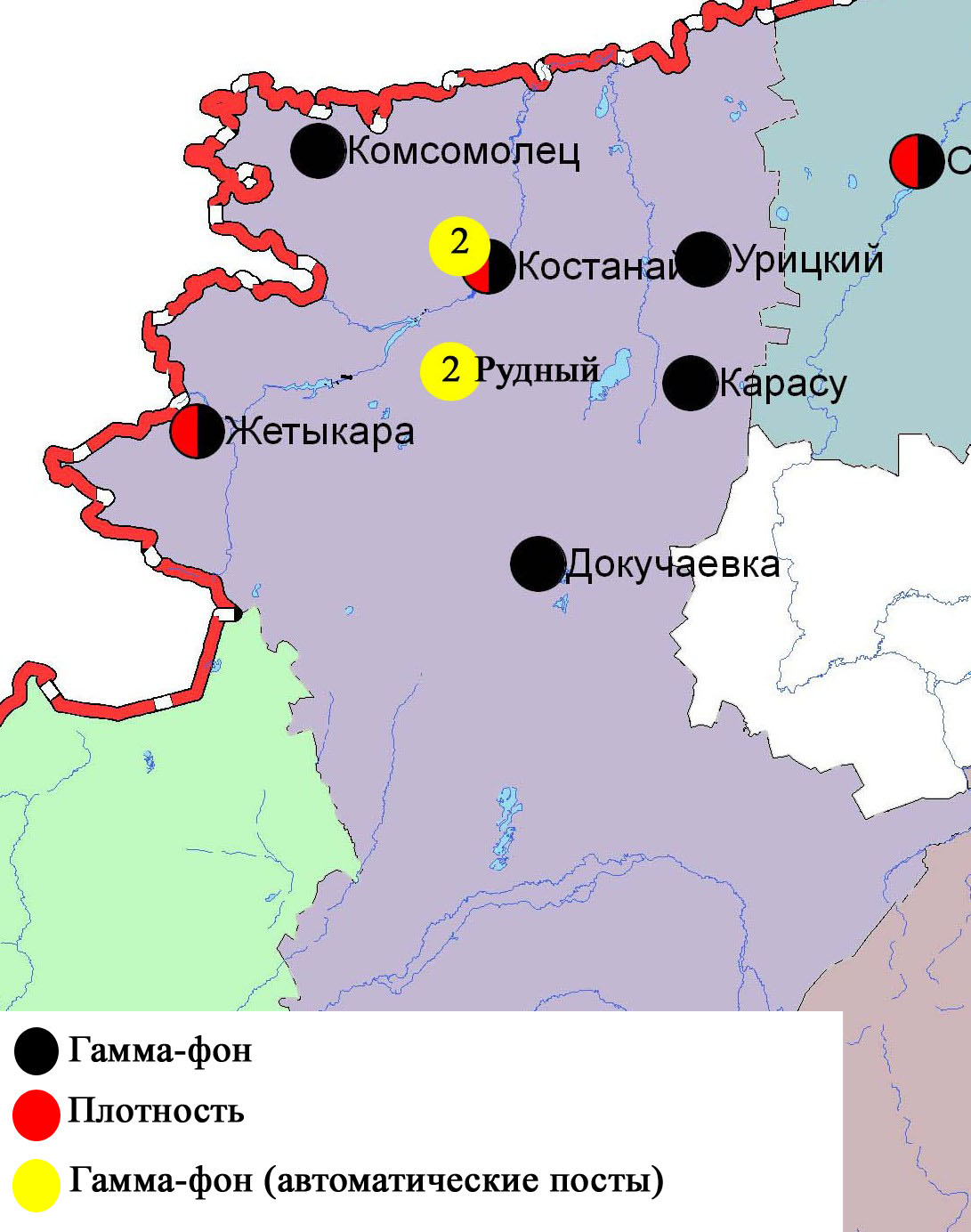 Рис. 7 Схема расположения метеостанций за наблюдением уровня радиационного гамма-фона и плотности радиоактивных выпадений на территории Костанайской областиНомерпостаСроки отбораПроведение наблюденийАдрес постаОпределяемые примеси13 раза в суткиручной отбор проб (дискретные методы)ул. Каирбекова, 379; жилой районвзвешенные частицы (пыль), диоксид серы, оксид углерода, диоксид азота33 раза в суткиручной отбор проб (дискретные методы)ул. Дощанова, 43,центр городавзвешенные частицы (пыль), диоксид серы, оксид углерода, диоксид азота2каждые 20 минутв непрерывном режимеул.Бородинавзвешенные частицы РМ-10,  диоксид серы, оксид углерода, диоксид и оксид азота4каждые 20 минутв непрерывном режимеул. Маяковскоговзвешенные частицы РМ-10,  диоксид серы, оксид углерода, диоксид и оксид азотаНомерпостаСроки отбораПроведениенаблюденийАдрес постаОпределяемые примеси5каждые 20 минут в непрерывном режимеул. Молодой Гвардиивзвешенные частицы РМ-10, диоксид серы,оксид углерода,диоксид и оксид азота6каждые 20 минут в непрерывном режимерядом с мечетьювзвешенные частицы РМ-10, диоксид серы,оксид углерода,диоксид и оксид азотаНомерпостаСроки отбораПроведение наблюденийАдрес постаОпределяемые примеси13каждые 20 минут в непрерывном режимеул. Гагарина, 40 «А»взвешенные частицы РМ-2,5, взвешенные частицы РМ-10, диоксид серы, оксид углерода, диоксид и оксид азота, сероводород, аммиакНомерпостаСроки отбораПроведение наблюденийАдрес постаОпределяемые примеси11каждые 20 минут в непрерывном режимена территории АТЭКВзвешенные частицы РМ-10, диоксид серы, оксид углерода, диоксид азота12каждые 20 минут в непрерывном режимена территории М АркалыкВзвешенные частицы РМ-10, диоксид серы, оксид углерода, диоксид азотаНомерпостаСроки отбораПроведение наблюденийАдрес постаОпределяемые примеси9каждые 20 минут в непрерывном режимена территории центрального рынкаВзвешенные частицы РМ-10, диоксид серы, оксид углерода, диоксид азота10каждые 20 минут в непрерывном режимена территории М ЖитикараВзвешенные частицы РМ-10, диоксид серы, оксид углерода,НомерпостаСроки отбораПроведение наблюденийАдрес постаОпределяемые примеси7каждые 20 минут в непрерывном режимена территории гидрологического сооружения Казылжарского водохранилищаВзвешенные частицы РМ-10, диоксид серы, оксид углерода, диоксид азота8каждые 20 минут в непрерывном режимеул. Тобольская, на территории ГКП «Лисаковсккомуннерго»Взвешенные частицы РМ-10, диоксид серы, оксид углерода, диоксид азота